PREDSEDA NÁRODNEJ RADY SLOVENSKEJ REPUBLIKYČíslo: CRD-216/2018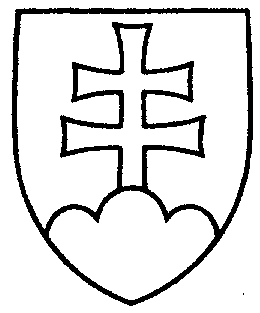 877ROZHODNUTIEPREDSEDU NÁRODNEJ RADY SLOVENSKEJ REPUBLIKYz 30. januára 2018o pridelení informácie o vydaných aproximačných nariadeniach vlády Slovenskej republiky v II. polroku 2017 a o zámere prijímania aproximačných nariadení vlády Slovenskej republiky
v I. polroku 2018 na prerokovanie výboru Národnej rady Slovenskej republikyP r i d e ľ u j e m	informáciu o vydaných aproximačných nariadeniach vlády Slovenskej republiky 
v II. polroku 2017 a o zámere prijímania aproximačných nariadení vlády Slovenskej republiky v I. polroku 2018 (tlač 840), doručenú 29. januára 2018Ústavnoprávnemu výboru Národnej rady Slovenskej republiky	na prerokovanie do 12. marca 2018	s tým, že Národnú radu Slovenskej republiky bude informovať o výsledku prerokovania uvedeného materiálu vo výbore.Andrej   D a n k o   v. r.